Informacja o zgłoszeniubudowy, o której mowa w art. 29 ust. 1 pkt 1-3przebudowy, o której mowa w art. 29 ust. 3 pkt 1 lit. ainstalowania, o którym mowa w art. 29 ust. 3 pkt 3 lit. dGarwolin dnia 07.12.2023 r.B.6743.1076.2023.ADI n f o r m a c  j ao braku wniesienia sprzeciwu wobec zgłoszeniaZgodnie z art. 30a pkt 3 ustawy z dnia 7 lipca 1994 roku – Prawa budowlane (Dz.U. z 2023 roku. poz. 682) informuję, że wobec zgłoszenia z dnia 27.10.2023 roku złożonego przez Pana Zbigniewa Przybysz dotyczącego zamiaru przystąpienia do budowy instalacji gazu dla potrzeb budynku mieszkalnego jednorodzinnego na działce nr ew. 481/2 w miejscowości Wilkowyja, gm. Garwolin - tut. Urząd nie wniósł sprzeciwu.- Starosta Powiatu Garwolińskiego 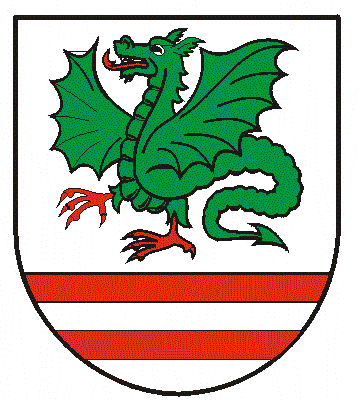 